IZRADA STRATEGIJE RAZVOJA OPĆINE sUTIVAN –definiranje ciljeva, prioriteta i mjera do 2020.16. prosinac 2015. –srijeda, 16h –U zgradi općine, trg franje tuđmana 1, 21 403 sutivan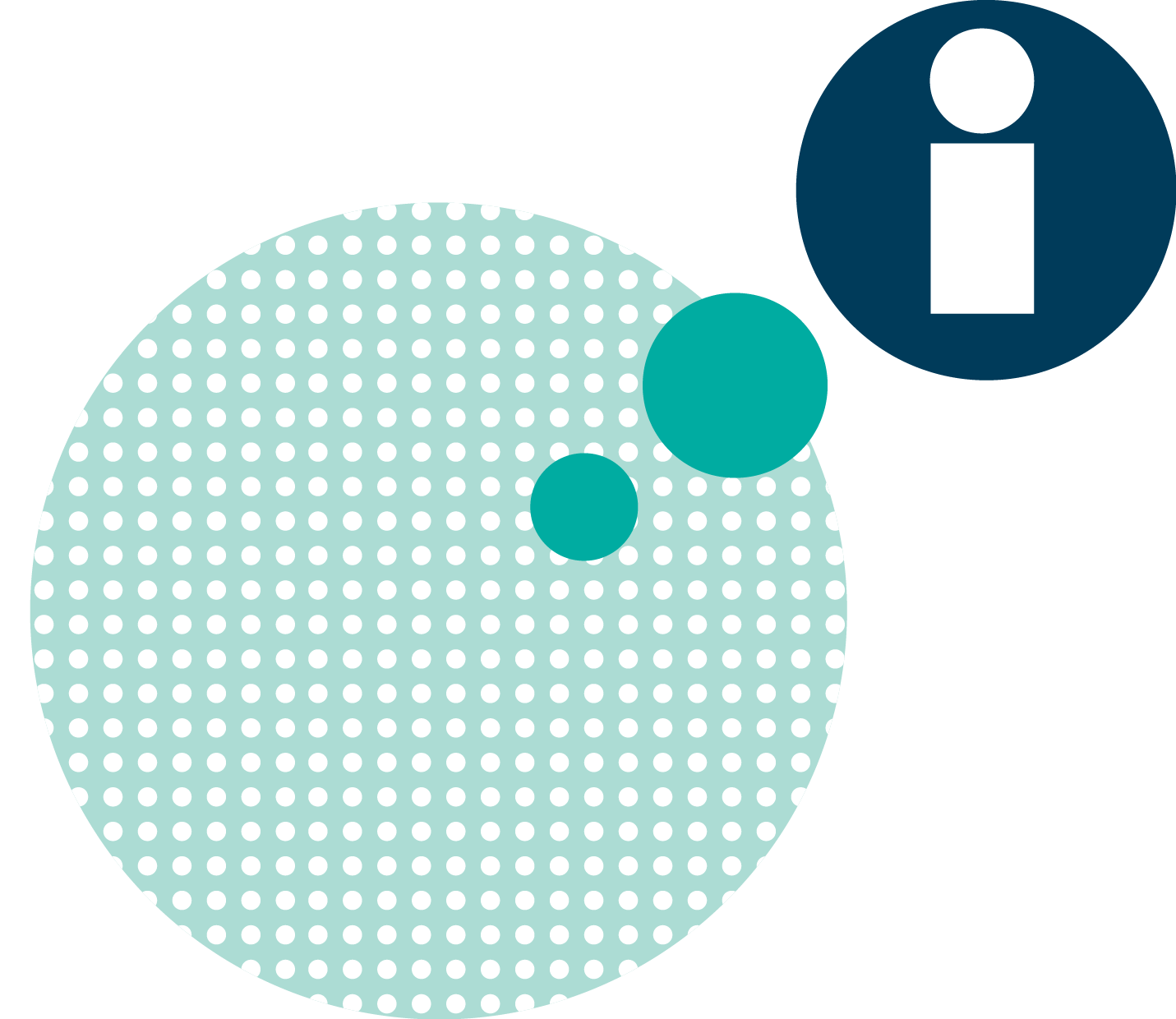 Imate dojam da do sada niste mogli sudjelovati u odlukama o razvoju Općine?Sada imate priliku – izrađuje se StrategijaIznesite svoje prijedloge!16:00 – 16:15	Pozdravni govor predstavnika Općine Sutivan16:15 – 17:30	UHY SAVJETOVANJE d.o.o. i Aktiva Brač – definiranje Ciljeva, prioriteta i mjera budućeg razvoja Općine do 2020. godinePrezentacija je otvorena za sve stanovnike Općine, predstavnike gospodarskog i civilnog društva, sve moguće korisnike EU fondova i sredstava, od poduzetnika koji planiraju ulagati u proizvodnju ili turizam, poljoprivrednika na ruralnom području koji planiraju ulagati u projekte povećanja poljoprivredne proizvodnje i/ili prerade, te ruralni turizam te sve udruge civilnog društva.KONTAKT:OPĆINA SUTIVANNačelnik Ranko Blažević , 098 1679 998, nacelnik@sutivan.hrProgramPRISUSTVOVANJE